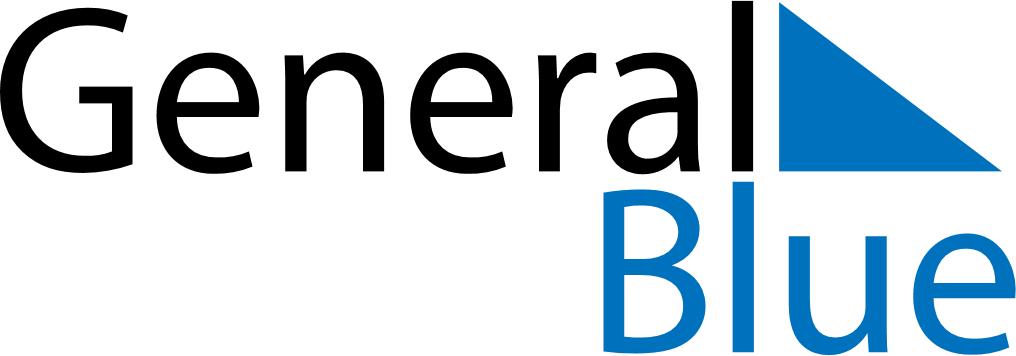 June 2022June 2022June 2022ZimbabweZimbabweMondayTuesdayWednesdayThursdayFridaySaturdaySunday12345678910111213141516171819Father’s Day2021222324252627282930